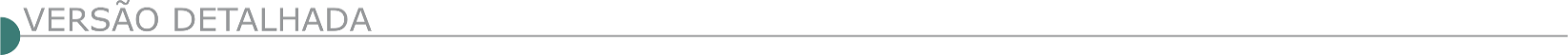 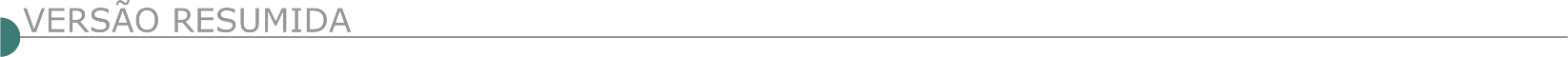 ESTADO DE MINAS GERAISPREFEITURA MUNICIPAL DE ALTO JEQUITIBÁ - CONCORRÊNCIA N° 0002/2024Objeto: Execução da obra de construção de cobertura e reforma de arquibancada no centro de eventos Mariano de Alto Jequitibá. A sessão pública desta Concorrência Eletrônica será realizada no dia 01/07/2024 ás 13 horas, perante o sistema eletrônico provido pelo (a) AMM Licita no endereço eletrônico https://app2.licitardigital.com.br/ pesquisa. O Edital estará disponível através dos Sites: https://app2.licitardigital.com.br/pesquisa, e no Portal Nacional de Contratações Públicas (PNCP). Informações pelo telefone (33) 3343-1268 ou E-mail: licitacao@altojequitiba.mg.gov.br.PREFEITURA MUNICIPAL DE ALVINÓPOLIS - CONCORRÊNCIA 004/2024Objeto:  Construção da Unidade Básica de Saúde José Justino de Souza. Data da Sessão: 02/07/2024. Abertura da sessão: às 13:00 horas. Local: https://ammlicita.org.br/. Edital disponível no PNCP https://www.gov.br/pncp/pt-br, Portal AMM https://ammlicita.org.br/ e no site do município https://www.alvinopolis.mg.gov.br/.PREFEITURA MUNICIPAL DE ARAPONGA - CONCORRÊNCIA ELETRÔNICA Nº 009/2024Objeto:  Execução de obra de construção de quadra Society no Bairro Areia Branca. Na data de 03/07/2024, às 09h00min.  A obra será executada com recurso proveniente de Transferência Especial Resolução nº 14/SEGOV-MG. O Edital poderá ser retirado no site: www.araponga.mg.gov.br. O processo será realizado por meio da plataforma www.bllcompras.org.br. Informações pelo telefone (31) 3894-1100.PREFEITURA MUNICIPAL DE BIQUINHAS - CONCORRÊNCIA Nº 2/2024Objeto: Contratação de Empresa especializada e qualificada para a realização de recapeamento asfáltico sobre alvenaria poliédrica em diversas ruas do Município. Obtenção do Edital: www.biquinhas.mg.gov.br e www.ammlicita.org.br. Credenciamento até às 09h50min do dia 02/07/2024. Abertura às 10h00min do dia 02/07/2024 (Horário de Brasília). Informações pelo e-mail: licitacao@biquinhas.mg.gov.br.PREFEITURA MUNICIPAL DE BOM JESUS DO GALHO CONCORRÊNCIA PÚBLICA Nº 004/2024Objeto: Obras para pavimentação intertravada com blocos sextavados em ruas do Povoado do Galho Velho. A abertura será dia 02/07/2024 às 09h00, na sede da Prefeitura. Edital disponível no site da Prefeitura: https://www.bomjesusdogalho.mg.gov.br e no site https://novobbmnet.com.br. Informações Tel.: (33) 3354-1358. E-mail: licitacoes.bjg@outlook.com. CONCORRÊNCIA PÚBLICA Nº 005/2024Objeto: Obras para pavimentação intertravada com blocos sextavados em estrada vicinal do Morro do Macaquinho no Povoado do Passa Dez. A abertura será dia 03/07/2024 às 09h00, na sede da Prefeitura. Edital disponível no site da Prefeitura: https://www.bomjesusdogalho.mg.gov.br e no site https://novobbmnet.com.br. Informações Tel.: (33) 3354-1358. E-mail: licitacoes.bjg@outlook.com. PREFEITURA MUNICIPAL DE CAMPO BELO - RETIFICAÇÃO – CONCORRÊNCIAObjeto: Prestação de serviços de mão de obra, com fornecimento de materiais para construção do muro de divisa e do piso externo de concreto da Unidade de Acolhimento Infantil do município de Campo Belo/MG - Recursos Brumadinho, torna público o presente edital de retificação para constar a alteração na planilha orçamentária bem como a nova data de abertura para o dia 04/07/2024. O edital estará disponível no site: campobelo.atende.net e www.comprasgovernamentais.gov.br.PREFEITURA MUNICIPAL DE CANTAGALO - CONCORRÊNCIA Nº 005/2024Objeto: Executar obras e serviços de engenharia para finalização do Portal de entrada da Expô Cantagalo. Início da Sessão Eletrônica dia 01 de julho de 2024 as 08hs00min. Informações pelo E-mail: licitacao@cantagalo.mg.gov.br, O edital e demais anexos encontra disponível no site do https://pncp.gov.br/app/editais?q=&status=recebendo_proposta&pagina=1 ou portal https://licitardigital.com.br. Informações e esclarecimentos protocoladas ou via e-mail licitacao@cantagalo.mg.gov.br. Em caso de discordância de informações entre o portal https://licitardigital.com.br e o site oficial do município https://Cantagalo.mg.gov.br, prevalecera as informações do site oficial https://Cantagalo.mg.gov.br.PREFEITURA MUNICIPAL DE CAPINÓPOLIS CONCORRÊNCIA ELETRÔNICA Nº 008/2024Objeto: Construção do anfiteatro da Escola Municipal de Música Vicente de Paula Fontoura. Início da disputa da Concorrência Eletrônica: 01/07/2024 às 13h00min (treze horas). Edital nos sites: www.capinopolis.mg.gov.br e www.licitanet.com.br. Informações pelo telefone: 034-3263-0320. CONCORRÊNCIA ELETRÔNICA Nº 010/2024Objeto: Construção de casa de bomba para funcionamento da piscina localizada no Complexo Esportivo João Moreira de Souza em Capinópolis-MG. Início da disputa da Concorrência Eletrônica: 01/07/2024 às 14h00min (catorze horas). Edital nos sites: www.capinopolis.mg.gov.br e www.licitanet.com.br. Informações pelo telefone: 034-3263-0320. CONCORRÊNCIA ELETRÔNICA Nº 011/2024Objeto: Reforma e ampliação do Complexo Esportivo João Moreira de Souza em Capinópolis-MG. Início da disputa da Concorrência Eletrônica: 01/07/2024 às 15h00min (quinze horas). Edital nos sites: www.capinopolis.mg.gov.br e www.licitanet.com.br. Informações pelo telefone: 034-3263-0320.PREFEITURA MUNICIPAL DE CARANGOLA - CONCORRÊNCIA Nº 011/2024Objeto: Execução da Reforma e ampliação da escola municipal Lelena de Oliveira, Carangola-Mg. Abertura da sessão: 01/07/2024, às 14:30min. Informações: Pref. Municipal, Praça Cel. Maximiano, 88, Centro, Carangola/MG - Tel: (32) 3741-9604.PREFEITURA MUNICIPAL DE CARBONITA - CONCORRÊNCIA ELETRÔNICA N.º 001/2024Objeto: Execução de recapeamento em micro revestimento asfáltico em várias ruas no município de Carbonita-MG. Abertura das propostas por meio eletrônico dia 02 de julho de 2024, às 09h00min, o edital se encontra disponível no site: https://licitar.digital/. E no site da Prefeitura: https://carbonita.mg.gov.br/ - Informações Pelo Tel.: (0xx38) 3526-1944 ou e-mail: licitacao@carbonita.mg.gov.br.PREFEITURA MUNICIPAL DE CÁSSIA - CONCORRENCIA ELETRONICA Nº 2/2024 Objeto: Execução de Obra de Pavimentação e Recapeamento de Vias Urbanas do Município de Cássia/MG, sendo recebidas as propostas até às 8h do dia 11 de julho de 2.024, e início da disputa de lances às 8h30min do mesmo dia, cujo critério de julgamento será o de "Menor Preço Por Lote (GLOBAL)", conforme Anexos I e IV. O Edital da Concorrência Eletrônica está à disposição dos interessados nos sites www.bnc.org.br e www.cassia.mg.gov.br ou na sede da Prefeitura Municipal, na sala da Seção de Licitações, nos dias úteis das 7h às 11h e das 13h às 17h - informações pelo tel. (0**35) 3541-5709 / 5710 ou pelos e-mails licitacoes@cassia.mg.gov.br, cleiton.batista@cassia.mg.gov.br e vinicius.melo@cassia.mg.gov.br. Para tirar dúvidas técnicas contatar Luiza Parreira - Secretaria de Obras e Infraestrutura e Pedro Lopes - Seção de Projetos (35) 3541-5725 (Luiza) / 3541-5726 (Pedro) e pelos e-mails luiza.parreira@cassia.mg.gov.br e pedro.lopes@cassia.mg.gov.br.PREFEITURA MUNICIPAL DE CONTAGEMCONCORRÊNCIA ELETRÔNICA Nº 7/2024Objeto: Reforma da edificação do grupo de convivência amor a vida no conjunto água branca, município de Contagem/Mg, marcado para as 10:00hs do dia 28/06/2024, no site www.portaldecompraspublicas.com.br.CONCORRÊNCIA ELETRÔNICA Nº. 009/2024Objeto: Requalificação do beco passagem Amarílis, bairro eldorado, contagem/mg, marcado para as 14:00hs do dia 28/06/2024, no site www.portaldecompraspublicas.com.br. CONCORRÊNCIA ELETRÔNICA Nº. 010/2024Objeto: Manutenção e adequação de edificação para o funcionamento do restaurante popular, bairro jardim laguna, regional ressaca, município de Contagem/Mg, marcado para as 10:00hs do dia 01/07/2024, no site www.portaldecompraspublicas.com.brCONCORRÊNCIA ELETRÔNICA Nº. 008/2024Objeto: Contenção em cortina atirantada para estabilização de talude na rua Frei Tito Francfort, bairro funcionários - Contagem/Mg, marcado para as 10:00hs do dia 19/07/2024, no site www.portaldecompraspublicas.com.br. CONCORRÊNCIA ELETRÔNICA Nº. 011/2024Objeto: Implantação de passarela em estrutura metálica sobre praça entre rua doze e rua quatorze, bairro morada nova, município de Contagem/Mg, marcado para as 14:00hs do dia 19/07/2024, no site www.portaldecompraspublicas.com.br CONCORRÊNCIA ELETRÔNICA Nº. 012/2024Objeto: Requalificação dos becos passagem embiras e passagem dos jardins, bairro eldorado, município de contagem/mg, marcado para as 14:00hs do dia 01/07/2024, no site www.portaldecompraspublicas.com.br a prefeitura de contagem/mg torna público, para conhecimento dos interessados, que fará realizar licitação, conforme acima. O edital e seus anexos, estarão disponíveis a partir do dia 17 (dezessete) de junho de 2024, através dos sites www.contagem.mg.gov.br e www.portaldecompraspublicas.com.br informações: (31) 3391- 7556 ou 3391-9352.PREFEITURA MUNICIPAL DE CORONEL FABRICIANOCONCORRÊNCIA ELETRÔNICA Nº 7/2024Objeto: Execução da Reforma da Praça Louis Ensch - Centro - Coronel Fabriciano, em atendimento à Secretaria de Governança de Obras e Serviços Urbanos - SGOS, utilizando recursos compensação financeira de Recursos Minerais (CFEM). O Edital encontra-se disponível pelos endereços eletrônicos www.fabriciano.mg.gov.br e https://ammlicita.org.br/. A abertura da sessão pública ocorrerá em 02/07/2024 às 13h30min pelo endereço eletrônico https://ammlicita.org.br/.CONCORRÊNCIA ELETRÔNICA N.º 008/2024Objeto: Fabricação, fornecimento e instalação de guarda corpos e corrimãos em locais indicados pela Secretaria de Governança de Obras e Serviços Urbanos e fabricação e fornecimento de lixeiras, tendo como fonte de receita, Recursos não Vinculados de Impostos. O Edital encontra-se disponível pelos endereços eletrônicos www.fabriciano.mg.gov.br e https://ammlicita.org.br/. A abertura da sessão pública ocorrerá em 03/07/2024 às 13h30min pelo endereço eletrônico https://ammlicita.org.br/.CONCORRÊNCIA ELETRÔNICA Nº 10/2024Objeto: Execução de construção de praça na Rua Raimundo Alves de Carvalho, Bairro Santa Terezinha II, em atendimento à Secretaria de Governança de Obras e Serviços Urbanos, tendo como fonte de receita, Transferência da União à Compensação Financeira de Recursos Minerais (CEFEM). O Edital encontra-se disponível pelos endereços eletrônicos www.fabriciano.mg.gov.br e https://ammlicita.org.br/. A abertura da sessão pública ocorrerá em 01/07/2024 às 13h30min pelo endereço eletrônico https://ammlicita.org.br/.PREFEITURA MUNICIPAL DE CHIADOR - CONCORRÊNCIA PRESENCIAL Nº 1/2024Objeto: Execução de obras de recapeamento asfáltico em trecho da Rua Mariano Ribeiro - Distrito de Penha Longa, Chiador. Credenciamento, análise das Propostas e Documentos: 01/07/24 às 10h. Na Rua Padre Carlos Dondero, 16, Centro. Inf: (32)3285-1000. Edital: licitacao@chiador.mg.gov.br. Site: https://pm-chiador.publicacao.siplanweb.com.br/editais.PREFEITURA MUNICIPAL DE CRISÓLITACONCÔRRENCIA ELETRÔNICA Nº 13/2024Objeto: Execução das Obras de Pavimentação de Parte de Estrada Vicinal, em Piso Intertravado com Bloco Sextavado, na Comunidade Denominada "Banco Da Terra", na Zona Rural do Município. Data: 01/07/2024, às 08:00h (oito horas). Maiores Informações e cópias do edital poderão ser obtidas junto ao site http://www.crisolita.mg.gov.br, https://ammlicita.org.br/, na C.P.C. em dias úteis, no horário de 07:00 às 13:00h, pelo telefax (33) 8433-8995 ou pelo e-mail: licitacao@crisolita.mg.gov.br, das 07:00 hrs às 13:00 hrs. Aos que manifestarem seu interesse com antecedência de até 24 (vinte e quatro) horas da abertura da sessão.CONCÔRRENCIA ELETRÔNICA N° 14/2024Objeto: Execução das Obras de Pavimentação Asfáltica em Vias Públicas Urbanas na Sede do Município. Data: 01/07/2024, às 08:00h (oito horas). Maiores Informações e cópias do edital poderão ser obtidas junto ao site http://www.crisolita.mg.gov.br, https://ammlicita.org.br/, na C.P.C. em dias úteis, no horário de 07:00 às 13:00h, pelo telefax (33) 8433-8995 ou pelo e-mail: licitacao@crisolita.mg.gov.br, das 07:00 hs às 13:00 hs. Aos que manifestarem seu interesse com antecedência de até 24 (vinte e quatro) horas da abertura da sessão. PREFEITURA MUNICIPAL DE DIVINÓPOLIS - CONCORRÊNCIA ELETRÔNICA Nº 90.015/2024Objeto: Execução das obras de calçamento poliédrico e drenagem pluvial na rua Medina, bairro Bela Vista, no município de Divinópolis/MG. Data e horário do início da disputa: 09h00min do dia 12/07/2024. Disponibilização do edital e informações no endereço eletrônico www.compras.gov.br e www.divinopolis.mg.gov.br. Licitações. Contato: (37) 3229-8127 / 3229-8128.PREFEITURA MUNICIPAL DE DORES DE GUANHÃES - RATIFICAÇÃO - CONCORRÊNCIA ELETRÔNICA Nº 006/2024Objeto: Calçamento em bloquete sextavado na Rua Dirceu Samora, Comunidade Areias – Dores de Guanhães/MG. Fica retificado para nova data Entrega das propostas a partir do dia 14 de junho de 2024 no site https://licitanet.com.br. Encerramento de envio de Proposta e Habilitação e Início da Sessão Eletrônica dia 28 de junho de 2024 às 09hs00min. O edital e anexos encontram-se disponível no site do município https://doresdeguanhaes.mg.gov.br ou portal https://licitanet.com.br.PREFEITURA MUNICIPAL DE ENTRE FOLHAS - CONCORRÊNCIA ELETRÔNICO N.º 009/2024Objeto: Execução de obras e serviço de engenharia, menor preço por empreitada global, Execução de obra de drenagem e pavimentação asfáltica alto da serra, Córrego do Atalaia / Entre Folhas – MG. Abertura: 01/07/2024 AS 09h. O edital encontra-se à disposição no através do endereço eletrônico www.entrefolhas.mg.gov.br, na Plataforma de Licitações AMM Licita (Licitar Digital), através do endereço eletrônico www.licitardigital.com.br e também no prédio sede da Prefeitura. PREFEITURA MUNICIPAL DE ENTRE RIOS DE MINASCONCORRÊNCIA ELETRÔNICA Nº 003/2024Objeto: Execução de pavimentação poliédrica com pedras irregulares em estradas rurais, nas comunidades de Serra do Camapuã, Gameleira (Cava da Onça e Morro do Jorge). Critério de julgamento: MENOR PREÇO GLOBAL. Data de abertura da sessão e início da disputa: 24 de julho de 2024, às 09h00min, horário de Brasília. Endereço Eletrônico: http://entreriosdeminas.licitapp.com.br/. O Edital encontra-se disponível no link “Licitações”, sub-link “Licitações 2024 - Concorrência Pública”, do sítio eletrônico www.entreriosdeminas.mg.gov.br. Mais informações pelo telefone (31) 98623-6614.CONCORRÊNCIA ELETRÔNICA Nº 9/2024Objeto: Execução de obra de drenagem e pavimentação asfáltica alto da serra, Córrego do Atalaia / Entre Folhas – MG. Abertura: 01/07/2024 AS 09h. O edital encontra-se à disposição no através do endereço eletrônico www.entrefolhas.mg.gov.br, na Plataforma de Licitações AMM Licita (Licitar Digital), através do endereço eletrônico www.licitardigital.com.br e também no prédio sede da Prefeitura.PREFEITURA MUNICIPAL DE IBIAÍ - CONCORRÊNCIA ELETRÔNICA Nº 03/24Objeto: Executar a pavimentação em bloco sextavado na comunidade de Bom Jesus Da Vereda, distrito do município de Ibiaí-MG. Sessão: 01/07/2024, às 09:00 horas, no site www.licitardigital.com.br. Informações no E-mail: setordelicitacao.ibiai@hotmail.com e no site http://ibiai.mg.gov.br/editaislicitacoes/. PREFEITURA MUNICIPAL DE ITAMARANDIBA - CONCORRÊNCIA Nº 0009/2024Objeto: Construção do posto de saúde da comunidade de dom serafim, zona rural de Itamarandiba Mg. Início Recebimento propostas: 17/06/2024. Início da sessão de lances: 01/07/2024 as 09:00hrs no endereço web: www.licitardigital.com.br. Os interessados poderão retirar gratuitamente o edital completo nos endereços web: www.licitardigital.com.br ou www.itamarandiba.mg.gov.br. https://www.gov.br/pncp/pt-br. Informações e esclarecimentos: (38) 3521.1063. Data: 15/06/2024.PREFEITURA MUNICIPAL DE ITURAMA - CONCORRÊNCIA ELETRÔNICA Nº 008/2024Objeto: Construção da Praça da Bíblia no bairro Jardim Califórnia, no Município de Iturama. Menor Preço Recebimento das propostas exclusivamente por meio eletrônico: Até as 08:59h do dia 03/07/2024. Abertura das propostas e sessão de lances: A partir das 09:00h do dia 03/07/2024. Referência de tempo: Horário de Brasília. Obtenção do edital: O edital e seus anexos encontram-se disponíveis para acesso dos interessados no site www.licitanet.com.br e no Portal Nacional de Contratações Públicas – PNCP (www.pncp.gov.br).PREFEITURA MUNICIPAL DE JANAÚBA - CONCORRÊNCIA Nº 19/2024Objeto: Pavimentação em TSD e calçamento de estradas vicinais realizará no dia 01 de julho de 2024, às 09:00, no endereço https://licitar.digital/, cuja cópia poderá ser adquirida junto ao setor de licitações, no referido endereço supracitado, no horário de 12:00 às 18:00 horas, nos dias úteis, assim como no site: www.janauba.mg.gov.br.PREFEITURA MUNICIPAL DE JACINTO - CONCORRENCIA ELETRONICA Nº 1/2024Objeto: Construção de praça no bairro Doutor Sinval, Município de Jacinto/MG, será realizado no dia 28/06/2024, às 09:30 horas. Edital e informações encontram-se à disposição dos interessados na plataforma www.licitardigital.com.br e www.jacinto.mg.gov.br ou no setor de licitações à Av. Antônio Ferreira Lúcio, nº 343, 1º andar - Centro - tele/fax (33)3723-1187, nos dias úteis, no horário de 08:00 às 12:00 horas e 14:00 às 17:00 horas.PREFEITURA MUNICIPAL DE MATIPÓCONCORRÊNCIA PÚBLICA N° 005/2024Objeto: Construção de cobertura metálica e adequação das dependências da quadra do Bairro Boa Vista. Abertura: 02/07/2024 às 13h30min na plataforma localizada no endereço eletrônico www.novobbmnet.com.br. O edital encontra-se à disposição na sede da Prefeitura e no site: www.matipo.mg.gov.br. Mais informações no (31) 3873-1680. CONCORRÊNCIA PÚBLICA N° 006/2024Objeto: Reforma de Praça Pública, localizada à rua Miguel Monteiro, s/n - Praça Evêncio de Abreu, Bairro Centro, Município de Matipó/MG. Abertura: 02/07/2024 às 15h30min na plataforma localizada no endereço eletrônico www.novobbmnet.com.br. O edital encontra-se à disposição na sede da Prefeitura e no site: www.matipo.mg.gov.br. Mais informações no (31)3873-1680.PREFEITURA MUNICIPAL DE MOEMA - PREGÃO PRESENCIAL Nº 09/2024Objeto: Execução da pavimentação da Rodovia MG-252, trecho 02 - km 74 + 560 ao km 79 + 660, conhecida como Estrada da Chapada, no Município de Moema/MG, Abertura dia 08/07/2024 às 13h00min, cujo objeto trata da contratação de empresa de engenharia especializada. Maiores informações: www.moema.mg.gov.br.PREFEITURA MUNICIPAL DE MONTE BELO - CONCORRÊNCIA Nº 5/2024Objeto: Execução de obras de pavimentação asfáltica na estrada vicinal Posses dos Lopes/Distrito Industrial no município de Monte Belo/MG, vinculado ao Contrato de Repasse nº932.161/2022 /CAIXA. O edital completo está disponível no site do PNCP (https://pncp.gov.br/app/editais/18668376000134/2024/66), na divisão de compras e licitação, situado na Av. Francisco Wenceslau dos Anjos, 453 - Centro - Monte Belo/MG e no site do portal de compras AMM (www.ammlicita.org.br).PREFEITURA MUNICIPAL DE MONTE FORMOSO - CONCORRÊNCIA Nº 001/2024Objeto: Execução de obra de pavimentação intertravada em bloco sextavado no Município de Monte Formoso/MG. Abertura: 02 de julho de 2024 às 09h00min. O edital encontra-se à disposição através do endereço eletrônico na plataforma de licitações AMM Licita, através do ENDEREÇO ELETRÔNICO www.ammlicita.org.br e também no Prédio Sede da Prefeitura. Suporte para fornecedor é através do telefone/WhatsApp: (31) 3191-0707 - contato@licitardigital.com.br.PREFEITURA MUNICIPAL DE MONTE SANTO DE MINAS - CONCORRÊNCIA PÚBLICA 008/2024Objeto: Execução de obras de recapeamento asfáltico em CBUQ – Concreto Betuminoso Usinado a Quente dos leitos carroçáveis das ruas dos bairros Jardim Bandeirantes e Jardim Brasil, conforme Projeto, Planilha Orçamentária de Custos, Cronograma Físico-Financeiro, Memorial Descritivo e demais anexos a este edital. A sessão pública de julgamento está prevista para o dia 28/06/2024 as 08:30 horas Plataforma de Licitações ON LINE da AMM – Associação Mineira dos Municípios, através do endereço eletrônico https://ammlicita.org.br. O edital e outros anexos estão disponíveis no Portal Nacional de Contratações Públicas (PNCP), na Plataforma de Licitações ON LINE da AMM – Associação Mineira dos Municípios, através do endereço eletrônico https://ammlicita.org.br e no sítio eletrônico da Prefeitura Municipal de Monte Santo de Minas/MG https://www.montesantodeminas.mg.gov.br.PREFEITURA MUNICIPAL DE MONTES CLAROS - CONCORRÊNCIA PÚBLICA ELETRÔNICA N°. 022/2024 Objeto: Execução das obras de construção da Escola Municipal do Bairro Residencial Montes Claros, na forma estabelecida na planilha de quantitativos e custos, memorial descritivo, cronograma físico-financeiro. Íntegra do edital disponível em: https://licitacoes.montesclaros.mg.gov.br/licitacao/processo-licitatorio-n-2972024-concorrencia-publica-eletronica-n-0222024. Recebimento de propostas: a partir das 08h do dia 17/06/2024 até a data e horário definido para sessão, no endereço eletrônico: www.gov.br/compras. Data da sessão: às 09:00 do dia 02 de julho de 2024 (terça-feira). Contato: (38) 2211-3190/2211-3857 – e-mail: licitacoes@montesclaros.mg.gov.br ou licitamontes@hotmail.com.PREFEITURA MUNICIPAL DE NINHEIRA - CONCORRÊNCIA Nº 6/2024Objeto: Prestação de serviço de obras civis para realização de pavimentação asfáltica CBUQ na Rua 01 (um) do Distrito do Mangueiro no município de Ninheira/MG. Habilitação 26/06/2024 às 09h00min, o edital se encontra na íntegra no site www.ninheira.mg.gov.br.PREFEITURA MUNICIPAL DE NOVORIZONTE - CONCORRÊNCIA Nº 1/2024Objeto: Contratação de empresa especializada em engenharia e construção civil para pavimentação de vias em bloquete sextavado em diversas ruas na Sede Urbana de Novorizonte e no Distrito de Campo Verde. Abertura da sessão: 02/07/2024 às 09:00h. Edital disponível através do site: www.novorizonte.mg.gov.br ou através do link: https://www.gov.br/pncp/pt-br.PREFEITURA MUNICIPAL DE NOVA LIMACONCORRÊNCIA PÚBLICA Nº 003/2024Objeto: Construção da Delegacia De Polícia Civil, situada na Rua Manoel Francisco de Moraes, Chácara Bom Retiro, CEP: 34002-093, no Município de Nova Lima/MG. A abertura dar-se-á no dia 29/07/2024 às 10:00h, os procedimentos desta concorrência serão realizados exclusivamente por meio eletrônico, conforme regulamento disponibilizado no Portal do AMM Licita, no endereço eletrônico https://ammlicita.org.br/, nos termos da Lei Federal 14.133/2021. O Edital estará disponível a partir do dia 17/06/2024 no site https://ammlicita.org.br/ e na Subsecretaria de Licitações e Contratos da Prefeitura Municipal de Nova Lima, localizada na Rua Bias Fortes, nº 62, Centro, Nova Lima/MG.CONCORRÊNCIA PÚBLICA Nº 004/2024Objeto: Elaboração de projetos executivos e implantação da via de contorno do bairro Jardim Canadá Em Nova Lima - Mg. A abertura dar-se-á no dia 08/08/2024 às 10:00h, os procedimentos desta concorrência serão realizados exclusivamente por meio eletrônico, conforme regulamento disponibilizado no Portal do AMM Licita, no endereço eletrônico https://ammlicita.org.br/, nos termos da Lei Federal 14.133/2021. O Edital estará disponível a partir do dia 17/06/2024 no site https://ammlicita.org.br/ e na Subsecretaria de Licitações e Contratos da Prefeitura Municipal de Nova Lima, localizada na Rua Bias Fortes, nº 62, Centro, Nova Lima/MG. Quaisquer elementos, informações ou esclarecimentos relativos a esta licitação serão prestados pela Comissão de Contratação, pelo telefone (31) 98868-8115 ou e-mail: recurso.esclarecimento@pnl.mg.gov.br.CONCORRÊNCIA PÚBLICA Nº 009/2024Objeto:  Construção da Unidade de Saúde no Bairro Bela Fama no Município de Nova Lima/MG. Os procedimentos desta concorrência serão realizados exclusivamente por meio eletrônico, conforme regulamento disponibilizado no Portal do AMM Licita, no endereço eletrônico https://ammlicita.org.br/. O Edital estará disponível a partir do dia 14/06/2024 no site https://ammlicita.org.br/ e na Subsecretaria de Contratos e Licitações da Prefeitura Municipal de Nova Lima, localizada na Rua Bias Fortes, Nº 62, Centro, Nova Lima/MG. Nova Lima, 14 de junho de 2024.PREFEITURA MUNICIPAL DE NOVO CRUZEIROCONCORRÊNCIAS PÚBLICAS ELETRÔNICAS N° 01Objeto: Execução de obras de pavimentação de trechos de estradas vicinais com bloco sextavado, nas comunidades de lambari e rochedo, zona rural do município de Novo Cruzeiro – MG. No dia 03/07/2024 às 09h00min. Integra do edital e demais informações atinentes ao certame encontram-se à disposição dos interessados na divisão de licitação situada na Av. Júlio Campos, 172, Centro nos dias úteis no horário de 07 às 12 horas, através do telefone 33 3533-1200 e e-mail/sites: licitacoes@novocruzeiro.mg.gov.br; http://novocruzeiro.mg.gov.br/; https://licitar.digital/;CONCORRÊNCIAS PÚBLICAS ELETRÔNICAS N° 02/2024 Objeto: contratação de empresas para execução de obras de pavimentação e recapeamento asfáltico em concreto betuminoso usinado a quente – (CBUQ) em ruas na sede do município de Novo Cruzeiro - MG, no dia 02/07/2024 ás 09h00min. Integra do edital e demais informações atinentes ao certame encontram-se à disposição dos interessados na divisão de licitação situada na Av. Júlio Campos, 172, Centro nos dias úteis no horário de 07 às 12 horas, através do telefone 33 3533-1200 e e-mail/sites: licitacoes@novocruzeiro.mg.gov.br; http://novocruzeiro.mg.gov.br/; https://licitar.digital/;PREFEITURA MUNICIPAL DE NOVORIZONTE PREFEITURA - CONCORRÊNCIA N°. 001/2024Objeto: Pavimentação de vias em bloquete sextavado em diversas Ruas na Sede Urbana de Novorizonte e no Distrito de Campo Verde. Abertura da sessão: 02/07/2024 às 09:00hrs. Edital disponível através do site: www.novorizonte.mg.gov.br ou através do link: https://www.gov.br/pncp/pt-br.AVISO DE EDITAL DO PREGÃO ELETRÔNICO Nº.66/2024Objeto: Execução de serviços de recapeamento asfáltico das ruas Vereador João Pacheco e Dona Luiza no Município de Patos de Minas. Limite de Acolhimento das Propostas: Dia 02/07/2024 às 12:59. Início da Sessão de Disputa de Preços:02/07/2024 às 13:00 (treze horas). Local: www.licitanet.com.br. Para todas as referências de tempo será observado o horário de Brasília (DF). O Edital completo encontra-se disponível nos sites: http://www.transparencia.patosdeminas.mg.gov.br/paginas/publico/lei12527/licitacoes/consultarLicitacao.xhtml?tipo=int https://pncp.gov.br/app/editais?q=&pagina=1 e www.licitanet.com.br. Maiores informações, junto à Prefeitura Municipal de Patos de Minas, situada na Rua Dr. José Olympio de Melo, 151 – Bairro Eldorado. Fones: (34) 3822-9642 / 9607.PREFEITURA MUNICIPAL DE PARÁ DE MINASCONCORRÊNCIA Nº 7/2024Objeto: Construção de parque no Bairro São Pedro, neste município. O edital poderá ser obtido na íntegra na Diretoria de Compras e Contratos ou através do site https://parademinas.mg.gov.br/licitacoes/ e https://novobbmnet.com.br. Abertura: 26/06/2024 às 09:10 horas. CONCORRÊNCIA Nº 8/2024 PRC Nº 192/2024Objeto: Pavimentação e/ou recapeamento de vias urbanas no Bairro Vila Ferreira, neste município. O edital poderá ser obtido na íntegra na Diretoria de Compras e Contratos ou através do site https://parademinas.mg.gov.br/licitacoes/ e https://novobbmnet.com.br. Abertura: 27/06/2024 às 09:10 horas.PREFEITURA MUNICIPAL DE PEDRALVA - CONCORRÊNCIA ELETRÔNICA N° 07/2024Objeto: Contratação de empresa para ampliação da Associação Beneficente Dr. Geraldo P Osório. Abertura: 02/07/2024 às 09:30. Edital Informações: https://ammlicita.org.br/ e https://www.pedralva.mg.gov.br/.PREFEITURA MUNICIPAL DE PEDRINÓPOLIS CONCORRÊNCIA ELETRÔNICA Nº 004/2024Objeto: Execução de pavimentação asfáltica da “avenida nova” acesso da avenida Geraldo Catulino até a Rua Abílio Rodrigues neste município de Pedrinópolis-Mg, em atendimento ao acordo judicial de reparação de brumadinho, repasse aos municípios conforme artigo 5º e anexo v da lei nº 23.830/2021, e especificações e características constantes neste edital e seus anexos. Recebimento das propostas por meio eletrônico: a partir das 08 horas do dia 17/06/2024 às 14 horas do dia 01/07/2024. Abertura das propostas por meio eletrônico: às 14h05min do dia 01/07/2024. Início da sessão de disputa de preços: às 14h05min do dia 01/07/2024. Modo de disputa: aberto. O edital na íntegra encontra-se à disposição dos interessados no site www.pedrinopolis.mg.gov.br e https://www.licitanet.com.br e ainda na rua Manoel Severino nº 47 - sala 05 - bairro Centro -Cep 38.178-000 - Pedrinópolis/Mg. demais informações pelo telefone (034) 3355.2001 ou 3355.2002.PREGÃO ELETRÔNICO Nº 12/2024Objeto: Realizar a 1ª Etapa da Reforma da Praça Francisco Gomes Pereira situada na Avenida Josefina Ferreira dos Santos, no Município de Pedrinópolis-MG. A partir das 08 horas do dia 12/06/2024 às 09 horas do dia 24/06/2024. Abertura das propostas por meio eletrônico: Às 09h05min do dia 24/06/2024. Início da Sessão de Disputa de Preços: Às 09h05min do dia 24/06/2024. Modo de Disputa: Aberto. O Edital na íntegra encontra-se à disposição dos interessados no site www.pedrinopolis.mg.gov.br e https://www.licitanet.com.br e ainda na Rua Manoel Severino nº 47 - Sala 05 - Bairro Centro -CEP 38.178-000 - Pedrinópolis/MG. Demais informações pelo telefone (034) 3355.2001 ou 3355.2002.PREFEITURA MUNICIPAL DE PINGO DÁGUA - CONCORRÊNCIA ELETRÔNICO N.º 002/2024Objeto: Execução de obras e serviço de engenharia, menor preço por empreitada global, Manutenção e Recuperação de Pavimentos em Blocos Sextavados no município de Pingo d´Água – MG. Abertura: 02 de julho de 2024 as 09 Horas. O edital encontra-se à disposição no através do endereço eletrônico www.pingodagua.mg.gov.br, na Plataforma de Licitações AMM Licita (Licitar Digital), através do endereço eletrônico www.licitardigital.com.br e também no prédio sede da Prefeitura.PREFEITURA MUNICIPAL DE PINTÓPOLIS - PREGÃO ELETRÔNICO Nº 14/2024Objeto: Contratação de empresa para locação de 01 (um) caminhão ¾, 01 (uma) caminhonete cabine simples e 01 (um) caminhão basculante toco, com motorista e combustível, para atender as necessidades da Secretaria Municipal de Obras do Município de Pintópolis – MG, às 09h00min do dia 26 de junho de 2024, fará realizar através do Portal de Compras Públicas através do site www.portaldecompraspublicas.com.br. O Edital encontra-se disponível no site oficial do Município, www.pintopolis.mg.gov.br e www.portaldecompraspublicas.com.br. Maiores informações pelo e-mail: licitacaopintopolis@yahoo.com.PREFEITURA MUNICIPAL DE PITANGUI - CONCORRÊNCIA Nº 6/2024Objeto: Pavimentação de Vias Urbanas no Município de Pitangui/MG. Abertura se dará no dia 02/07/2024 às 09:00 através da plataforma https://app2.ammlicita.org.br/. O processo poderá ser encontrado na plataforma https://app2.ammlicita.org.br/. Mais informações pelo telefone 37-99975-0291. Edital encontra-se no site https://pitangui.mg.gov.br/.PREFEITURA MUNICIPAL DE ROMARIACONCORRÊNCIA PRESENCIAL Nº 003/2024Objeto: Execução de obras de pavimentação e recapeamento asfáltico na Avenida Padre Eustáquio que às 09:00 horas do dia 28 de junho de 2024. Maiores informações pelo tel. (034) 3848-1110 das 08:00 às 17:00 horas.CONCORRÊNCIA PRESENCIAL Nº 004/2024Objeto: Execução de obras de pavimentação asfáltica com sinalização em diversas ruas do Bairro Waldemar Resende, que às 13:00 horas do dia 28 de junho de 2024. Maiores informações pelo tel. (034) 3848-1110 das 08:00 às 17:00 horas. Plataforma: www.licitanet.com.br.CONCORRÊNCIA PRESENCIAL Nº 005/2024Objeto: Execução de rede de distribuição de água, rede coleta de esgoto, rede drenagem pluvial em diversas ruas no Bairro Waldemar resende, que às 15:00 horas do dia 28 de junho de 2024. Maiores informações pelo tel. (034) 3848-1110 das 08:00 às 17:00 horas. Plataforma: www.licitanet.com.br. PREFEITURA MUNICIPAL DE RUBELITA - CONCORRÊNCIA PRESENCIAL Nº 7/2024Objeto: Execução de construção de passagem molhada na Comunidade do Muquém. Edital na integra através do site: http://www.rubelita.mg.gov.br.PREFEITURA MUNICIPAL DE SANTA RITA DE MINAS - CONCORRÊNCIA Nº 002/2024Objeto: Execução da obra de pavimentação asfáltica em CBUQ da Rua Maria Geralda Martins, bairro Caparaó. O Edital encontra-se disponível no setor de Licitações e Contratos da Prefeitura, no site www.santaritademinas.mg.gov.br. E no site https://novobbmnet.com.br. Início do Recebimento de Propostas será a partir do dia 17/06/2024 às 08:00 horas até o dia 02/07/2024 às 09:00 horas. Data de Abertura/Análise das Propostas: 02/07/2024 às 09:10 horas, na plataforma www.novobbmnet.com.br. Informações complementares poderão ser obtidas na Rua Altivo Marçal do Carmo, nº 75, Bairro Distrito Industrial, Santa Rita de Minas, em dias úteis, de 08:00 às 11:00 horas e das 12:00 às 17:00 horas, ou pelo telefone (33) 3038-1979, ou pelo e-mail licitação@santaritademinas.mg.gov.br.PREFEITURA MUNICIPAL DE SÃO JOSÉ DO DIVINO - PREGÃO ELETRÔNICO Nº 6/2024Objeto: Realização de calçamento em pavimento intertravado em bloco sextavado. Abertura dos envelopes em 01 de julho de 2024 às 08h00min. O edital em seu inteiro teor encontra-se à disposição O edital em seu inteiro teor encontra-se à disposição no site da www.licitardigital.com. Abertura dos envelopes em 01 de julho de 2024 às 09h30min. O edital em seu inteiro teor encontra-se à disposição de segunda a sexta-feira das 08h00min às 16h00min na Praça Prefeito Jurandir Jose Duarte, nº100, Centro, São José do Divino/MG, CEP: 39848-000. E-mail. licitacao2124sjd@gmail.com.PREFEITURA MUNICIPAL DE SÃO SEBASTIÃO DO ANTA - CONCORRÊNCIA Nº 003/2024Objeto: Execução de obra de cobertura da Quadra Municipal do Bairro Bela Vista no município de São Sebastião do Anta. O início de lançamento de propostas: 17/06/2024 às 08:00hs e final de lançamento de proposta: 05/07/2024 às 08:00hs. INÍCIO DISPUTA: 05/07/2024, às 09:00 hs. O edital e seus anexos ficarão disponíveis no endereço eletrônico: www.gov.br/pncp/pt-br, ou na plataforma https://sistema.novobbmnet.com.br/orgaopromotor/editais, telefone: 33 3315-7000.PREFEITURA MUNICIPAL DE SERRA AZUL DE MINAS - CONCORRÊNCIA 004/2024Objeto: Execução de obra de reforma no posto de saúde, Lucas Bartolomeu da Silva, que realizará no dia 02/07/2024, às 09:00 horas. Entrega das propostas: até dia 02/07/2024 ás 09:00. Abertura Dia: 02/07/2024 às 09:00hs no site www.licitardigital.com.br. Aos interessados, estará à disposição na prefeitura municipal de Serra Azul de Minas - MG, situada à Av. Geraldo Gomes de Brito, 94 - Centro, ou pelo telefone: (038) 3547-1222, de 08:00 às 11:00h e de 13:00 as 17:00h e pelo e-mail: licita@serraazuldeminas.mg.gov.br. Pelo site: www.licitardigital.com.br.PREFEITURA MUNICIPAL DE SETUBINHARETIFICAÇÃO - CONCORRÊNCIA ELETRÔNICA Nº 2/2024Objeto: Contratação de empresa para pavimentação em Ruas do Mun. de Setubinha conforme contrato de repasse entre o Mun. de Setubinha e União Federal. Onde se lê: 9346541/2022, leia-se: 934654/2022. Demais informações permanecem inalteradas. RETIFICAÇÃO - CONCORRÊNCIA ELETRÔNICA Nº 3/2024Objeto: Pavimentação em Ruas do Mun. de Setubinha conforme contrato de repasse entre o Mun. de Setubinha e União Federal. Onde se lê: 953423/2023, leia-se: 953243/2023. Demais informações permanecem inalteradas. Informações: segunda a sexta de 8 às 17h em sua sede, à R. Minervina Santos Pereira, 83, centro, Setubinha, no endereço: licitacao@setubinha.mg.gov.br ou tel: (33)3514-9213.PREFEITURA MUNICIPAL DE TOCOS DO MOJI - CONCORRÊNCIA PÚBLICA Nº 007/2024Objeto: Execução de obra de pavimentação em bloquetes de 16 faces, regularização da estrada e meio fio, na Avenida Joaquim Salvador da Silva, no Distrito do Sertão da Bernardina. A sessão com entrega e abertura dos envelopes será no dia 04 de julho de 2024, até as 09h 30min. Credenciamento; às 09h e 30 min. O Edital e maiores informações estão disponíveis na Sede da Prefeitura Municipal sito à Rua Antônio Mariano da Silva, nº 36 – centro – e pelo site www.tocosdomoji.mg.gov.br.PREFEITURA MUNICIPAL DE TOLEDO - CONCORRÊNCIA ELETRÔNICA Nº 003/2024Objeto: Serviços de construções, ampliações, adequações, revitalização, limpeza, pintura e manutenção - reforma e reparos na Sede do CRAS Madre Tereza de Calcutá e da Secretaria de Assistência e Desenvolvimento Social do Município de Toledo/MG. Início da disputa: 02/07/2024, 09h00min. Tipo de Lance: Menor Lance. Tipo Encerramento: Aberto. Valor Total do Processo: R$ 109.903,21. Em caso de dúvidas favor contatar suporte ao fornecedor (41) 3097-4600. Para demais informações, contato via e-mail: licitacaotoledomg@gmail.com, telefone: (35) 3436-1219, site: https://bll.org.br.PREFEITURA MUNICIPAL DE UBERABA CONCORRÊNCIA Nº 24/2024Objeto: Realização de obra comum de engenharia destinada à reforma e ampliação da Unidade Saúde da Família Palmira Conceição, em atendimento à Secretaria da Saúde. Tipo: Menor Preço/Empreitada por Preço Global. Recebimento das propostas por meio eletrônico: A partir das 08 horas do dia 17/06/2024. Fim do recebimento das propostas/Início da Disputa: Às 09 horas do dia 03/07/2024. Abertura da Sessão de Disputa de Preços: Às 10 horas do dia 03/07/2024. Valor estimado da licitação: R$1.233.532,73, estará disponível a partir das 08 horas do dia 17/06/2024 nos seguintes acessos: Portal eletrônico oficial do Município de Uberaba/MG, pelo link: https://prefeitura.uberaba.mg.gov.br/portalcidadao/ Portal Nacional de Compras Públicas (PNCP), pelo link: https://www.gov.br/pncp/pt-br; Plataforma eletrônica de licitações (LICITAR DIGITAL), pelo link: https://ammlicita.org.br/. Demais informações podem ser obtidas pelo telefone: (34) 3331-2750 // 3331-2706 // 3331-2710 ou pelo e-mail: licitacao.sms@uberaba.mg.gov.br. CONCORRÊNCIA Nº 25/2024Objeto: Execução de obra comum de engenharia para reforma e ampliação do centro de testagem e aconselhamento - CTA, em atendimento à Secretaria da Saúde. Recebimento das propostas por meio eletrônico: A partir das 10h00 min do dia 20/06/2024. Fim do recebimento das propostas/início da disputa: Às 08h00 min do dia 08/07/2024. Abertura da sessão de disputa de preços: Às 09h00 min do dia 08/07/2024. Modo de Disputa: Aberto e Fechado. Valor estimado da licitação: R$ 1.118.216,96. Fonte de recursos: Recurso Vinculado. Informações: O edital da Concorrência Eletrônica n° 25/2024 estará disponível a partir das 10h00 min do dia 20/06/2024 através dos seguintes acessos: Portal eletrônico oficial do Município de Uberaba/MG, pelo link: https://prefeitura.uberaba.mg.gov.br/portalcidadao; Portal Nacional de Compras Públicas (PNCP), pelo link: https://www.gov.br/pncp/pt-br; Plataforma eletrônica de licitações (LICITAR DIGITAL), pelo link: https://ammlicita.org.br/. Demais informações podem ser obtidas pelo telefone (34) 3331-2750 // 3331 - 2706 e/ou e-mail: licitacao.sms@uberaba.mg.gov.br.PREFEITURA MUNICIPAL DE VÁRZEA DA PALMA - CONCORRÊNCIA PÚBLICA ELETRÔNICA Nº 6/2024Objeto: Serviço de pavimentação em diversas ruas do município torna público que realizará no dia 03/07/2024 às 08h00 mim na Plataforma de Licitações AMMLicita - www.ammlicita.org.br. Edital disponível no site http://varzeadapalma.mg.gov.br e das 07h às 13h no endereço Rua Cláudio Manoel da Costa, nº 1.000, Bairro Pinlar, em Várzea da Palma/MG. Informações através do e-mail varzeadapalma.licitacao@yahoo.com.br. PREFEITURA MUNICIPAL DE VARZELÂNDIA CONCORRÊNCIA Nº 007/2024Objeto: Construção de Praça Pública na comunidade de João Congo. A partir do dia 18/06/2024 - Abertura: dia 02/07/2024 às 08h31m. Edital disponível no site: www.varzelandia.mg.gov.br, no site www.portaldecompraspublicas.com.br.CONCORRÊNCIA Nº 008/2024 Objeto: Construção de praça pública na comunidade de Cruzeiro. A partir do dia 18/06/2024 - Abertura: dia 03/07/2024 às 08h31m. Edital disponível no site: www.varzelandia.mg.gov.br, no site www.portaldecompraspublicas.com.br.CONCORRÊNCIA Nº 009/2024Objeto: Construção de praça pública na comunidade de Boqueirão do Joia. A partir do dia 18/06/2024 - Abertura: dia 04/07/2024 às 08h31m. Edital disponível no site: www.varzelandia.mg.gov.br, no site www.portaldecompraspublicas.com.br.DISTRITO FEDERALDNIT - COORDENAÇÃO-GERAL DE CADASTRO E LICITAÇÕES-DAF AVISO DE LICITAÇÃO CONCORRÊNCIA Nº 90187/2024Objeto: Elaboração dos projetos básicos e executivos de engenharia para obras de implantação em pista simples e pavimentação do prolongamento da rodovia BR392/RS entre Santa Maria e o entroncamento com a RSC-344 (A) (P/Santo Ângelo), totalizando 223,60 km de extensão. Total de Itens Licitados: 5. Edital: 17/06/2024 das 08h00 às 12h00 e das 14h00 às 17h59. Endereço: Saun Quadra 3 Bloco a - Mezanino - Cgcl, Asa Norte - BRASÍLIA/DF ou https://www.gov.br/compras/edital/393003-3-90187-2024. Entrega das Propostas: a partir de 17/06/2024 às 08h00 no site www.gov.br/compras. Abertura das Propostas: 05/08/2024 às 15h00 no site www.gov.br/compras. Informações Gerais: O edital poderá ser obtido por meio dos sítios: www.dnit.gov.br ou www.gov.br/compras.ESTADO DE SÃO PAULOSABESP – COMPANHIA DE SANEAMENTO BÁSICO DO ESTADO DE SÃO PAULO - PREGÃO SABESP CSM 00.260/24Objeto: Prestação de serviços de engenharia para manutenção em redes e ramais de água e esgotos, execução de redes e ligações de água e esgoto do crescimento vegetativo, remanejamento de redes e ligações de água e esgoto e reposição de pavimentos nos municípios de Juquiá, Miracatu, Pedro de Toledo, Itariri e Tapiraí, Unidade de Operação Vale do Ribeira - OR. Edital disponível para “download” a partir de 17/07/2024 - www.sabesp.com.br no acesso fornecedores - mediante obtenção de senha e credenciamento (condicionante a participação) no acesso Licitações Eletrônicas Cadastro de Fornecedores. Envio das Propostas a partir da 00h00 de 28/06/2024 até as 9h00 de 01/07/2024 - www.sabesp.com.br no acesso fornecedores - Licitações Eletrônicas. As 9h05 será dado início a Sessão Pública.- PARCEIROS INSTITUCIONAIS –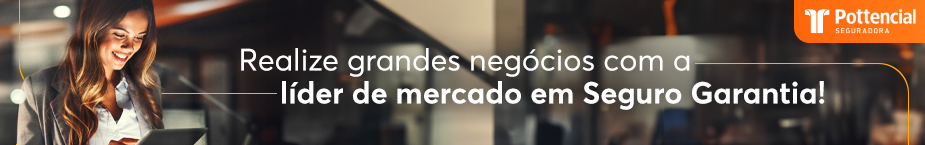 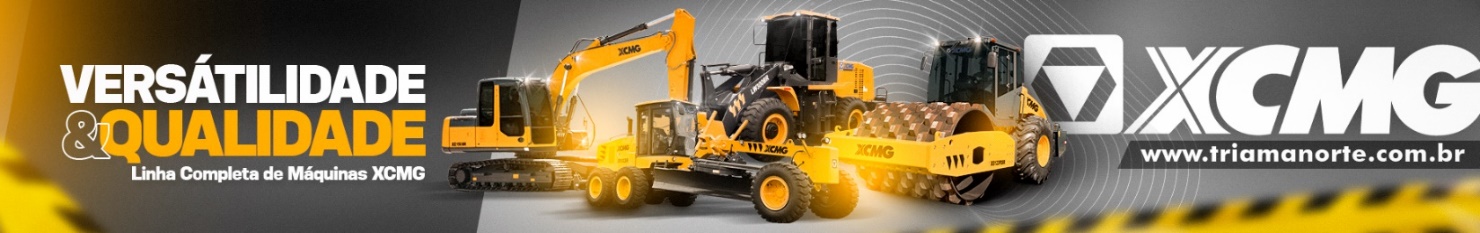 - PUBLICIDADE -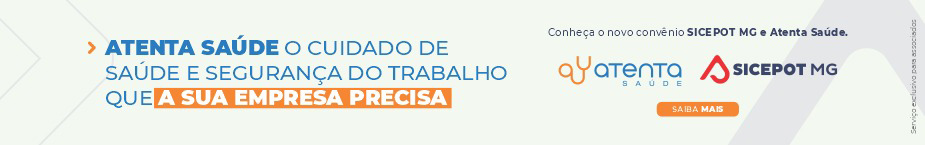 ÓRGÃO LICITANTE: DNIT - MINISTÉRIO DA INFRAESTRUTURA - DEPARTAMENTO NACIONAL DE INFRAESTRUTURA DE TRANSPORTES ÓRGÃO LICITANTE: DNIT - MINISTÉRIO DA INFRAESTRUTURA - DEPARTAMENTO NACIONAL DE INFRAESTRUTURA DE TRANSPORTES ÓRGÃO LICITANTE: DNIT - MINISTÉRIO DA INFRAESTRUTURA - DEPARTAMENTO NACIONAL DE INFRAESTRUTURA DE TRANSPORTES EDITAL: ADIAMENTO - PREGÃO Nº 90112/2024EDITAL: ADIAMENTO - PREGÃO Nº 90112/2024Endereço: Rua Martim de Carvalho, nº 635 – 4º andar – Bairro: Santo Agostinho - Belo Horizonte – MG, fone nº (31) 3057-1551, fax (31) 3057-1550 - CEP: 30.190-094 http://www.dnit.gov.br - E-mail: pregoeiro.sremg@dnit.gov.br. Endereço: www.dnit.gov.br - Belo Horizonte (MG) - Telefone: (61) 96412290 Endereço: Rua Martim de Carvalho, nº 635 – 4º andar – Bairro: Santo Agostinho - Belo Horizonte – MG, fone nº (31) 3057-1551, fax (31) 3057-1550 - CEP: 30.190-094 http://www.dnit.gov.br - E-mail: pregoeiro.sremg@dnit.gov.br. Endereço: www.dnit.gov.br - Belo Horizonte (MG) - Telefone: (61) 96412290 Endereço: Rua Martim de Carvalho, nº 635 – 4º andar – Bairro: Santo Agostinho - Belo Horizonte – MG, fone nº (31) 3057-1551, fax (31) 3057-1550 - CEP: 30.190-094 http://www.dnit.gov.br - E-mail: pregoeiro.sremg@dnit.gov.br. Endereço: www.dnit.gov.br - Belo Horizonte (MG) - Telefone: (61) 96412290 Endereço: Rua Martim de Carvalho, nº 635 – 4º andar – Bairro: Santo Agostinho - Belo Horizonte – MG, fone nº (31) 3057-1551, fax (31) 3057-1550 - CEP: 30.190-094 http://www.dnit.gov.br - E-mail: pregoeiro.sremg@dnit.gov.br. Endereço: www.dnit.gov.br - Belo Horizonte (MG) - Telefone: (61) 96412290 Endereço: Rua Martim de Carvalho, nº 635 – 4º andar – Bairro: Santo Agostinho - Belo Horizonte – MG, fone nº (31) 3057-1551, fax (31) 3057-1550 - CEP: 30.190-094 http://www.dnit.gov.br - E-mail: pregoeiro.sremg@dnit.gov.br. Endereço: www.dnit.gov.br - Belo Horizonte (MG) - Telefone: (61) 96412290 OBJETO: contratação de empresa especializada para execução dos serviços necessários de manutenção rodoviária (conservação/recuperação) na rodovia​ BR-354/MG, segmento do Entr. BR-262(A) ao Entr. MG-050, sob jurisdição da Superintendência Regional do DNIT no Estado de Minas Gerais, no âmbito do Plano Anual de Trabalho e Orçamento - PATO.OBJETO: contratação de empresa especializada para execução dos serviços necessários de manutenção rodoviária (conservação/recuperação) na rodovia​ BR-354/MG, segmento do Entr. BR-262(A) ao Entr. MG-050, sob jurisdição da Superintendência Regional do DNIT no Estado de Minas Gerais, no âmbito do Plano Anual de Trabalho e Orçamento - PATO.DATAS: DATA DA SESSÃO PÚBLICA: Dia 01/07/2024 às 14:00hLocal: https://www.gov.br/compras
DATAS: DATA DA SESSÃO PÚBLICA: Dia 01/07/2024 às 14:00hLocal: https://www.gov.br/compras
DATAS: DATA DA SESSÃO PÚBLICA: Dia 01/07/2024 às 14:00hLocal: https://www.gov.br/compras
VALORESVALORESVALORESVALORESVALORESValor Estimado da ObraCapital SocialGarantia de PropostaGarantia de PropostaValor do EditalR$   106.695.019,19R$ -R$ -CAPACIDADE TÉCNICA: 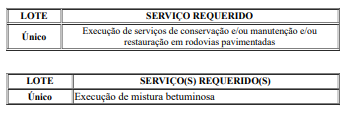 CAPACIDADE TÉCNICA: CAPACIDADE TÉCNICA: CAPACIDADE TÉCNICA: CAPACIDADE TÉCNICA: CAPACIDADE OPERACIONAL: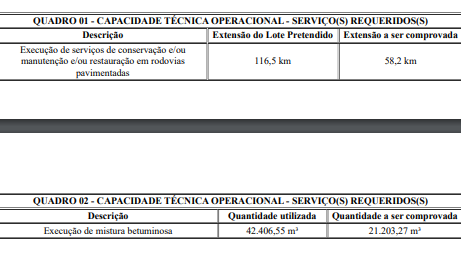 CAPACIDADE OPERACIONAL:CAPACIDADE OPERACIONAL:CAPACIDADE OPERACIONAL:CAPACIDADE OPERACIONAL: ÍNDICES ECONÔMICOS: CONFORME EDITAL.  ÍNDICES ECONÔMICOS: CONFORME EDITAL.  ÍNDICES ECONÔMICOS: CONFORME EDITAL.  ÍNDICES ECONÔMICOS: CONFORME EDITAL.  ÍNDICES ECONÔMICOS: CONFORME EDITAL. OBSERVAÇÕES: 13.10. O Edital e seus anexos estão disponíveis, na íntegra, no Portal Nacional de Contratações Públicas (PNCP) e endereço eletrônico https://www.gov.br/dnit/pt-br/assuntos/licitacoes/superintendencias/editais-de-licitacoes/.OBSERVAÇÕES: 13.10. O Edital e seus anexos estão disponíveis, na íntegra, no Portal Nacional de Contratações Públicas (PNCP) e endereço eletrônico https://www.gov.br/dnit/pt-br/assuntos/licitacoes/superintendencias/editais-de-licitacoes/.OBSERVAÇÕES: 13.10. O Edital e seus anexos estão disponíveis, na íntegra, no Portal Nacional de Contratações Públicas (PNCP) e endereço eletrônico https://www.gov.br/dnit/pt-br/assuntos/licitacoes/superintendencias/editais-de-licitacoes/.OBSERVAÇÕES: 13.10. O Edital e seus anexos estão disponíveis, na íntegra, no Portal Nacional de Contratações Públicas (PNCP) e endereço eletrônico https://www.gov.br/dnit/pt-br/assuntos/licitacoes/superintendencias/editais-de-licitacoes/.OBSERVAÇÕES: 13.10. O Edital e seus anexos estão disponíveis, na íntegra, no Portal Nacional de Contratações Públicas (PNCP) e endereço eletrônico https://www.gov.br/dnit/pt-br/assuntos/licitacoes/superintendencias/editais-de-licitacoes/.ÓRGÃO LICITANTE: DNIT - MINISTÉRIO DA INFRAESTRUTURA - DEPARTAMENTO NACIONAL DE INFRAESTRUTURA DE TRANSPORTES ÓRGÃO LICITANTE: DNIT - MINISTÉRIO DA INFRAESTRUTURA - DEPARTAMENTO NACIONAL DE INFRAESTRUTURA DE TRANSPORTES ÓRGÃO LICITANTE: DNIT - MINISTÉRIO DA INFRAESTRUTURA - DEPARTAMENTO NACIONAL DE INFRAESTRUTURA DE TRANSPORTES EDITAL: ADIAMENTO - PREGÃO Nº 90181/2024EDITAL: ADIAMENTO - PREGÃO Nº 90181/2024Endereço: Rua Martim de Carvalho, nº 635 – 4º andar – Bairro: Santo Agostinho - Belo Horizonte – MG, fone nº (31) 3057-1551, fax (31) 3057-1550 - CEP: 30.190-094 http://www.dnit.gov.br - E-mail: pregoeiro.sremg@dnit.gov.br. Endereço: www.dnit.gov.br - Belo Horizonte (MG) - Telefone: (61) 96412290 Endereço: Rua Martim de Carvalho, nº 635 – 4º andar – Bairro: Santo Agostinho - Belo Horizonte – MG, fone nº (31) 3057-1551, fax (31) 3057-1550 - CEP: 30.190-094 http://www.dnit.gov.br - E-mail: pregoeiro.sremg@dnit.gov.br. Endereço: www.dnit.gov.br - Belo Horizonte (MG) - Telefone: (61) 96412290 Endereço: Rua Martim de Carvalho, nº 635 – 4º andar – Bairro: Santo Agostinho - Belo Horizonte – MG, fone nº (31) 3057-1551, fax (31) 3057-1550 - CEP: 30.190-094 http://www.dnit.gov.br - E-mail: pregoeiro.sremg@dnit.gov.br. Endereço: www.dnit.gov.br - Belo Horizonte (MG) - Telefone: (61) 96412290 Endereço: Rua Martim de Carvalho, nº 635 – 4º andar – Bairro: Santo Agostinho - Belo Horizonte – MG, fone nº (31) 3057-1551, fax (31) 3057-1550 - CEP: 30.190-094 http://www.dnit.gov.br - E-mail: pregoeiro.sremg@dnit.gov.br. Endereço: www.dnit.gov.br - Belo Horizonte (MG) - Telefone: (61) 96412290 Endereço: Rua Martim de Carvalho, nº 635 – 4º andar – Bairro: Santo Agostinho - Belo Horizonte – MG, fone nº (31) 3057-1551, fax (31) 3057-1550 - CEP: 30.190-094 http://www.dnit.gov.br - E-mail: pregoeiro.sremg@dnit.gov.br. Endereço: www.dnit.gov.br - Belo Horizonte (MG) - Telefone: (61) 96412290 OBJETO: contratação de empresa especializada para execução dos serviços necessários de manutenção rodoviária (conservação/recuperação) na rodovia​ BR-354/MG, segmento do Entr. BR-267(B) /383(B) (Caxambu) à Div. MG/RJ​, sobre jurisdição da Superintendência Regional do DNIT no Estado de Minas Gerais, no âmbito do Plano Anual de Trabalho e Orçamento - PATOOBJETO: contratação de empresa especializada para execução dos serviços necessários de manutenção rodoviária (conservação/recuperação) na rodovia​ BR-354/MG, segmento do Entr. BR-267(B) /383(B) (Caxambu) à Div. MG/RJ​, sobre jurisdição da Superintendência Regional do DNIT no Estado de Minas Gerais, no âmbito do Plano Anual de Trabalho e Orçamento - PATODATAS: DATA DA SESSÃO PÚBLICA: Dia 01/07/2024 às 10h00Local: https://www.gov.br/compras
DATAS: DATA DA SESSÃO PÚBLICA: Dia 01/07/2024 às 10h00Local: https://www.gov.br/compras
DATAS: DATA DA SESSÃO PÚBLICA: Dia 01/07/2024 às 10h00Local: https://www.gov.br/compras
VALORESVALORESVALORESVALORESVALORESValor Estimado da ObraCapital SocialGarantia de PropostaGarantia de PropostaValor do EditalR$   38.424.791,79R$ -R$ -CAPACIDADE TÉCNICA: 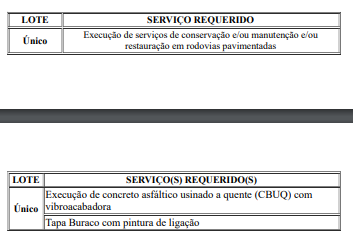 CAPACIDADE TÉCNICA: CAPACIDADE TÉCNICA: CAPACIDADE TÉCNICA: CAPACIDADE TÉCNICA: CAPACIDADE OPERACIONAL: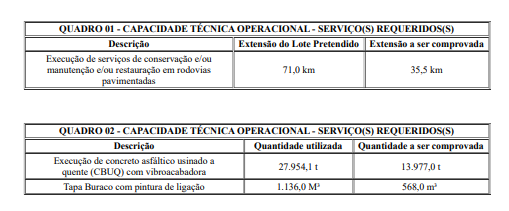 CAPACIDADE OPERACIONAL:CAPACIDADE OPERACIONAL:CAPACIDADE OPERACIONAL:CAPACIDADE OPERACIONAL: ÍNDICES ECONÔMICOS: CONFORME EDITAL.  ÍNDICES ECONÔMICOS: CONFORME EDITAL.  ÍNDICES ECONÔMICOS: CONFORME EDITAL.  ÍNDICES ECONÔMICOS: CONFORME EDITAL.  ÍNDICES ECONÔMICOS: CONFORME EDITAL. OBSERVAÇÕES: 13.10. O Edital e seus anexos estão disponíveis, na íntegra, no Portal Nacional de Contratações Públicas (PNCP) e endereço eletrônico https://www.gov.br/dnit/pt-br/assuntos/licitacoes/superintendencias/editais-de-licitacoes/.OBSERVAÇÕES: 13.10. O Edital e seus anexos estão disponíveis, na íntegra, no Portal Nacional de Contratações Públicas (PNCP) e endereço eletrônico https://www.gov.br/dnit/pt-br/assuntos/licitacoes/superintendencias/editais-de-licitacoes/.OBSERVAÇÕES: 13.10. O Edital e seus anexos estão disponíveis, na íntegra, no Portal Nacional de Contratações Públicas (PNCP) e endereço eletrônico https://www.gov.br/dnit/pt-br/assuntos/licitacoes/superintendencias/editais-de-licitacoes/.OBSERVAÇÕES: 13.10. O Edital e seus anexos estão disponíveis, na íntegra, no Portal Nacional de Contratações Públicas (PNCP) e endereço eletrônico https://www.gov.br/dnit/pt-br/assuntos/licitacoes/superintendencias/editais-de-licitacoes/.OBSERVAÇÕES: 13.10. O Edital e seus anexos estão disponíveis, na íntegra, no Portal Nacional de Contratações Públicas (PNCP) e endereço eletrônico https://www.gov.br/dnit/pt-br/assuntos/licitacoes/superintendencias/editais-de-licitacoes/.